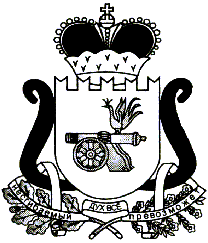 СОВЕТ ДЕПУТАТОВ БОБРОВИЧСКОГО СЕЛЬСКОГО ПОСЕЛЕНИЯЕЛЬНИНСКОГО РАЙОНА СМОЛЕНСКОЙ ОБЛАСТИР Е Ш Е Н И Е от 14.06.2018 г.   №23Об утверждении реестра населенных пунктов, улиц, домов и квартир на территории Бобровичского сельского поселения Ельнинского района Смоленской областиВо исполнение ч. 3 ст. 5, ч. 4 ст. 7 Федерального закона от 28.12.2013 № 443-ФЗ « О Федеральной информационной адресной системе и о внесении изменений в Федеральный закон «Об общих принципах организации местного самоуправления в Российской Федерации»», в соответствии с п. 21 ч. 1 ст. 14 Федерального закона от 06.10.2003 № 131-ФЗ «Об общих принципах организации местного самоуправления в Российской Федерации», в соответствии со ст. 25 п. 31 ч. 2  Устава Бобровичского сельского поселения Ельнинского района Смоленской области, Совет депутатов Бобровичского сельского поселения Ельнинского района Смоленской областир е ш и л:1. Утвердить перечень населенных пунктов, находящихся на территории Бобровичского сельского поселения Ельнинского района Смоленской области. (Приложение № 1).2. Утвердить реестр улиц, домов и квартир, расположенных на территории Бобровичского сельского поселения Ельнинского района Смоленской области. (Приложение № 2).3. Рещение Совета депутатов Бобровичского сельского поселения Ельнинского района Смоленской области от 27.07.2015 № 20 «Об утверждении перечня и реестра населённых пунктов, наименований улиц, нумерации домов и зданий на территории Бобровичского сельского поселения Ельнинского района Смоленской области» считать утратившим силу.4. Настоящее решение вступает в силу с момента его подписания.5. Контроль за исполнением настоящего решения оставляю за собой.Глава муниципального образования Бобровичского сельского поселенияЕльнинского района Смоленской области 		          	  Р.Н. МалаховаПриложение № 1к решению Совета депутатов Бобровичского сельского поселения Ельнинского района Смоленской области от 14.06.2018 г.   №23Переченьнаселенных пунктов находящихся на территории Бобровичского сельского поселения Ельнинского района Смоленской областиПриложение № 2к решению Совета депутатов Бобровичского сельского поселения Ельнинского района Смоленской области от 14.06.2018 г.  №23Рееструлиц, домов и квартир, расположенных на территории Бобровичского сельского поселения Ельнинского района Смоленской областиДеревня АмфилатыДеревня БобровичиДеревня БогородицкоеДеревня ВолковоДеревня ГаристовоДеревня ДобрушиноДеревня ДядищевоДеревня ЖидкоеДеревня Ивано-ГудиноДеревня ИзмайловоДеревня КондратыДеревня КузнецовоДеревня ЛопатиноДеревня МухиноДеревня НикитиноДеревня Новый ПоселокДеревня ПетряниноДеревня РеговоДеревня РождествоДеревня РомашковоДеревня СелибкаДеревня Старое УстиновоДеревня ТопоровоДеревня УшаковоДеревня ФедоровоДеревня ФениноДеревня ФениноДеревня ХлыстыДеревня ХолмецДеревня ЧеремисиноДеревня Чужумово№ п/пНаименование населенного пунктаИндекс1.д. Амфилаты2163342.д. Бобровичи2163353.д. Богородицкое2163354.д. Волково2163365.д. Гаристово2163366.д. Добрушино2163377.д. Дядищево2163378.д. Жидкое2163379.д. Ивано-Гудино21633710.д. Измайлово21633411.д. Кондраты21633612.д. Кузнецово21633713.д. Лопатино21633614.д. Мухино21633615.д. Никитино21633716.д. Никифорово21633417.д. Новый Поселок21633618.д. Петрянино21633019.д. Регово21633620.д. Рождество21633421.д. Ромашково21633622.д. Селибка21633723.д. Старое Устиново21633024.д. Топорово21633525.д. Ушаково21633026.д. Федорово21633727.д. Фенино21633628.д. Фенино21633429.д. Хлысты21633430.д. Холмец21633731.д. Черемисино21633432.д. Чужумово216335№ п/пНаименование улиц№ дома№ квартиры1.ул. Садовая12.ул. Садовая23.ул. Садовая34.ул. Садовая45.ул. Садовая51-26.ул. Садовая77.ул. Садовая98.ул. Садовая119.ул. Садовая1310.ул. Фермерская111.ул. Фермерская2№ п/пНаименование улиц№ дома№ квартиры1.ул. Вяземский тракт12.ул. Вяземский тракт23.ул. Вяземский тракт34.ул. Вяземский тракт45.ул. Вяземский тракт56.ул. Вяземский тракт67.ул. Вяземский тракт78.ул. Вяземский тракт89.ул. Вяземский тракт10№ п/пНаименование улиц№ дома№ квартиры1.пер. Лесной12.пер. Лесной33.ул. Молодежная14.ул. Молодежная25.ул. Молодежная36.ул. Молодежная47.ул. Молодежная58.ул. Молодежная69.ул. Молодежная710.ул. Молодежная811.ул. Молодежная1012.ул. Молодежная1213.пер. Овражный114.пер. Овражный315.пер. Овражный516.ул. Раздольная117.ул. Раздольная218.ул. Раздольная319.ул. Раздольная420.ул. Раздольная521.ул. Раздольная61-222.ул. Раздольная71-223.ул. Раздольная824.ул. Садовая125.ул. Садовая226.ул. Садовая327.ул. Садовая428.ул. Садовая529.ул. Садовая630.ул. Садовая731.ул. Садовая832.ул. Садовая933.ул. Садовая1034.ул. Садовая1135.ул. Садовая1236.ул. Садовая1337.ул. Садовая1438.ул. Садовая1539.ул. Садовая1640.ул. Садовая1741.ул. Садовая1842.ул. Садовая1943.ул. Садовая2044.пер. Хуторской145.пер. Хуторской246.пер. Хуторской347.пер. Хуторской548.ул. Центральная149.ул. Центральная250.ул. Центральная31-251.ул. Центральная452.ул. Центральная553.ул. Центральная654.ул. Центральная755.ул. Центральная856.ул. Центральная957.ул. Центральная1058.ул. Центральная1259.ул. Центральная1460.ул. Центральная1661.ул. Центральная1862.ул. Центральная2063.ул. Центральная2264.ул. Школьная165.ул. Школьная266.ул. Школьная367.ул. Школьная468.ул. Школьная569.ул. Школьная670.ул. Школьная771.ул. Школьная872.ул. Школьная973.ул. Школьная1174.ул. Школьная1375.ул. Школьная1576.ул. Школьная17№ п/пНаименование улиц№ дома№ квартиры1.ул. Липовая12.ул. Липовая23.ул. Липовая34.ул. Липовая45.ул. Липовая66.ул. Липовая87.ул. Липовая108.ул. Липовая129.ул. Липовая1410.ул. Липовая15№ п/пНаименование улиц№ дома№ квартиры1.ул. Дачная12.ул. Дачная23.ул. Дачная34.ул. Дачная45.ул. Дачная66.ул. Дачная87.ул. Дачная108.ул. Молодежная11-29.ул. Молодежная21-210.ул. Молодежная311.ул. Молодежная412.ул. Молодежная513.ул. Молодежная614.ул. Молодежная715.ул. Молодежная816.ул. Молодежная917.ул. Молодежная1018.ул. Озерная119.ул. Озерная21-220.ул. Озерная321.ул. Озерная422.ул. Озерная523.ул. Татарская11-224.ул. Татарская225.ул. Татарская2А26.ул. Татарская31-227.ул. Татарская428.ул. Татарская51-229.ул. Татарская630.ул. Татарская71-231.ул. Татарская832.ул. Татарская91-233.ул. Татарская1034.ул. Татарская111-235.ул. Татарская121-236.ул. Татарская1337.ул. Татарская141-238.ул. Татарская151-239.ул. Центральная140.ул. Центральная241.ул. Центральная31-242.ул. Центральная443.ул. Центральная544.ул. Центральная645.ул. Центральная746.ул. Центральная847.ул. Центральная948.ул. Центральная1049.ул. Центральная1150.ул. Центральная121-251.ул. Центральная131-2№ п/пНаименование улиц№ дома№ квартиры1.ул. Заречье12.ул. Зеленая13.ул. Зеленая24.ул. Зеленая35.ул. Зеленая46.ул. Зеленая57.ул. Зеленая68.ул. Зеленая79.ул. Зеленая910.ул. Зеленая1111.пер. Ручейный112.пер. Узкий1№ п/пНаименование улиц№ дома№ квартиры1.ул. Заречная12.ул. Заречная33.ул. Заречная54.ул. Луговая15.ул. Луговая26.ул. Луговая3№ п/пНаименование улиц№ дома№ квартиры1.ул. Главная12.ул. Заречная2№ п/пНаименование улиц№ дома№ квартиры1.ул. Верхняя11-22.ул. Верхняя31-23.ул. Верхняя51-24.ул. Верхняя71-25.ул. Главная16.ул. Главная27.ул. Главная38.ул. Главная49.ул. Главная510.ул. Главная611.ул. Главная712.ул. Главная813.ул. Главная914.ул. Главная1115.ул. Главная1316.ул. Главная1517.ул. Дружная118.ул. Дружная219.ул. Дружная320.ул. Дружная421.ул. Дружная522.ул. Дружная623.ул. Дружная724.ул. Дружная825.ул. Дружная926.ул. Дружная1027.ул. Зеленая128.ул. Зеленая229.ул. Зеленая330.ул. Зеленая431.ул. Зеленая532.ул. Зеленая633.ул. Зеленая734.ул. Зеленая835.ул. Зеленая1036.ул. Зеленая1237.ул. Зеленая1438.ул. Зеленая1639.пер. Малый140.пер. Малый241.пер. Малый442.пер. Малый643.ул. Нижняя11-244.ул. Нижняя31-245.ул. Нижняя51-246.ул. Нижняя71-247.ул. Нижняя91-248.ул. Нижняя111-249.пер. Ручейный150.пер. Ручейный251.пер. Ручейный352.пер. Ручейный453.пер. Ручейный61-254.ул. Светлая155.ул. Светлая1А56.ул. Светлая357.ул. Светлая558.ул. Светлая759.ул. Светлая960.ул. Светлая1161.ул. Светлая1362.ул. Светлая1563.ул. Тенистая164.ул. Тенистая365.ул. Тенистая566.ул. Тенистая767.ул. Тенистая968.ул. Тенистая11№ п/пНаименование улиц№ дома№ квартиры1.ул. Заречная12.ул. Заречная23.ул. Заречная34.ул. Заречная55.ул. Заречная76.ул. Заречная97.ул. Луговая18.ул. Луговая29.ул. Луговая310.ул. Луговая411.ул. Луговая512.ул. Луговая613.ул. Луговая714.ул. Луговая815.ул. Луговая1016.ул. Набережная117.ул. Набережная218.ул. Набережная319.ул. Центральная120.ул. Центральная221.ул. Центральная322.ул. Центральная423.ул. Центральная524.ул. Центральная725.ул. Центральная926.ул. Центральная1127.ул. Центральная13№ п/пНаименование улиц№ дома№ квартиры1.ул. Васильковая12.ул. Лесная13.ул. Лесная24.ул. Лесная35.ул. Лесная56.ул. Садовая17.ул. Садовая28.ул. Садовая39.ул. Садовая410.ул. Садовая511.ул. Садовая612.ул. Садовая713.ул. Садовая814.ул. Садовая915.ул. Садовая1016.ул. Садовая1117.ул. Садовая1218.ул. Садовая1319.ул. Садовая1420.ул. Садовая1521.ул. Садовая1622.ул. Садовая18№ п/пНаименование улиц№ дома№ квартиры1.ул. Зелёная12.ул. Зелёная33.ул. Луговая24.ул. Луговая4№ п/пНаименование улиц№ дома№ квартиры1.ул. Запрудная12.ул. Запрудная23.ул. Запрудная34.ул. Запрудная45.ул. Запрудная56.ул. Запрудная67.ул. Малая18.ул. Малая29.ул. Тихая110.ул. Тихая211.ул. Тихая312.ул. Тихая413.ул. Тихая514.ул. Тихая715.ул. Тихая9№ п/пНаименование улиц№ дома№ квартиры1.ул. Мухинская№ п/пНаименование улиц№ дома№ квартиры1.ул. Цветочная12.ул. Цветочная23.ул. Цветочная34.ул. Цветочная45.ул. Цветочная66.ул. Цветочная8№ п/пНаименование улиц№ дома№ квартиры1.ул. Новопоселковая21-22.ул. Новопоселковая41-23.ул. Новопоселковая61-24.ул. Новопоселковая81-25.ул. Новопоселковая106.ул. Новопоселковая12№ п/пНаименование улиц№ дома№ квартиры1.ул. Степная12.ул. Степная23.ул. Степная34.ул. Степная45.ул. Степная56.ул. Степная67.ул. Степная78.ул. Степная7А9.ул. Степная810.ул. Степная8А11.ул. Степная912.ул. Степная1013.ул. Степная1214.ул. Степная1415.ул. Степная1616.ул. Степная18№ п/пНаименование улиц№ дома№ квартиры1.ул. Реговская№ п/пНаименование улиц№ дома№ квартиры1.ул. Заречная12.ул. Заречная23.ул. Набережная14.ул. Набережная25.ул. Набережная36.ул. Набережная47.ул. Набережная58.ул. Набережная69.ул. Школьная110.ул. Школьная21-211.ул. Школьная312.ул. Школьная413.ул. Школьная514.ул. Школьная615.ул. Школьная716.ул. Школьная817.ул. Школьная918.ул. Школьная1019.ул. Школьная1120.ул. Школьная1221.ул. Школьная1322.ул. Школьная1423.ул. Школьная1624.ул. Школьная1825.ул. Школьная2026.ул. Школьная22№ п/пНаименование улиц№ дома№ квартиры1.ул. Заозерная22.ул. Заозерная43.ул. Ромашковая14.ул. Ромашковая25.ул. Ромашковая3№ п/пНаименование улиц№ дома№ квартиры1.ул. Малая1№ п/пНаименование улиц№ дома№ квартиры1.ул. Гвардейская12.ул. Гвардейская23.ул. Гвардейская34.ул. Гвардейская45.ул. Гвардейская56.ул. Гвардейская67.ул. Гвардейская78.ул. Гвардейская89.ул. Гвардейская910.ул. Гвардейская1011.ул. Гвардейская1112.ул. Гвардейская1213.ул. Гвардейская1414.ул. Гвардейская1615.ул. Лесная116.ул. Лесная217.ул. Лесная418.ул. Лесная61-219.ул. Лесная820.ул. Молодёжная121.ул. Молодёжная222.ул. Молодёжная323.ул. Молодёжная424.ул. Молодёжная525.ул. Молодёжная626.ул. Молодёжная727.ул. Молодёжная828.ул. Молодёжная929.ул. Молодёжная1130.ул. Молодёжная1331.ул. Молодёжная1532.ул. Набережная133.ул. Набережная21-234.ул. Набережная335.ул. Набережная436.ул. Набережная537.ул. Набережная638.ул. Набережная81-239.ул. Набережная1040.ул. Набережная1241.ул. Набережная1442.ул. Набережная1643.ул. Набережная1844.ул. Набережная2045.ул. Набережная2246.ул. Набережная241-247.ул. Набережная2648.ул. Набережная281-249.ул. Фермерская150.ул. Фермерская251.ул. Фермерская352.ул. Фермерская453.ул. Центральная154.ул. Центральная355.ул. Центральная556.ул. Центральная757.ул. Центральная958.ул. Центральная1159.ул. Центральная1360.ул. Центральная15№ п/пНаименование улиц№ дома№ квартиры1.ул. Садовая12.ул. Садовая23.ул. Садовая34.ул. Садовая45.ул. Садовая56.ул. Садовая67.ул. Садовая78.ул. Садовая89.ул. Садовая910.ул. Садовая1011.ул. Садовая1112.ул. Садовая1213.ул. Садовая1314.ул. Садовая1415.ул. Садовая16№ п/пНаименование улиц№ дома№ квартиры1.ул. Гвардейская12.ул. Гвардейская23.ул. Гвардейская34.ул. Гвардейская45.ул. Гвардейская56.ул. Гвардейская67.ул. Гвардейская78.ул. Гвардейская89.ул. Гвардейская910.ул. Гвардейская1011.ул. Гвардейская1112.ул. Гвардейская1313.ул. Гвардейская1514.ул. Гвардейская1715.ул. Гвардейская19№ п/пНаименование улиц№ дома№ квартиры1.ул. Большая12.ул. Большая23.ул. Большая34.ул. Большая45.ул. Большая66.ул. Большая87.ул. Малая18.ул. Малая2№ п/пНаименование улиц№ дома№ квартиры1.ул. Дальняя11-22.ул. Дальняя33.ул. Дружная14.ул. Дружная25.ул. Дружная36.ул. Ключевая17.ул. Ключевая28.ул. Ключевая39.ул. Ключевая410.ул. Придорожная111.ул. Придорожная212.ул. Придорожная313.ул. Придорожная414.ул. Придорожная515.ул. Придорожная616.ул. Придорожная8№ п/пНаименование улиц№ дома№ квартиры1.ул. Восточная11-22.ул. Восточная21-23.ул. Восточная34.ул. Восточная41-45.ул. Восточная56.ул. Восточная67.ул. Восточная78.ул. Восточная89.ул. Восточная910.ул. Дачная111.ул. Дачная212.ул. Дачная313.ул. Дачная414.ул. Дачная515.ул. Заречная116.ул. Заречная217.ул. Заречная318.ул. Заречная419.ул. Заречная520.ул. Заречная621.ул. Зелёная122.ул. Зелёная21-223.ул. Зелёная424.ул. Зелёная625.ул. Зелёная826.ул. Зелёная1027.ул. Зелёная1228.ул. Лесная129.ул. Лесная230.ул. Лесная331.ул. Лесная432.ул. Лесная533.ул. Лесная634.ул. Лесная735.ул. Озёрная136.ул. Озёрная237.ул. Озёрная338.ул. Озёрная439.ул. Озёрная540.ул. Озёрная641.ул. Озёрная742.ул. Озёрная843.ул. Озёрная1044.ул. Озёрная1245.ул. Озёрная1446.ул. Озёрная1647.ул. Садовая148.ул. Садовая249.ул. Садовая350.ул. Садовая451.ул. Сенная152.ул. Сенная253.ул. Сенная354.ул. Сенная455.ул. Сенная556.ул. Сенная657.ул. Сенная758.ул. Сенная859.ул. Центральная160.ул. Центральная261.ул. Центральная362.ул. Центральная463.ул. Центральная564.ул. Центральная665.ул. Центральная766.ул. Центральная867.ул. Центральная968.ул. Центральная101-269.ул. Центральная1170.ул. Центральная121-271.ул. Центральная1372.ул. Центральная1473.ул. Центральная1574.ул. Центральная1775.ул. Центральная19№ п/пНаименование улиц№ дома№ квартиры1.ул. Сосновая12.ул. Сосновая23.ул. Сосновая34.ул. Сосновая45.ул. Центральная16.ул. Центральная27.ул. Центральная38.ул. Центральная49.ул. Центральная510.ул. Центральная611.ул. Центральная71-212.ул. Центральная813.ул. Центральная914.ул. Центральная1015.ул. Центральная1116.ул. Центральная1217.ул. Центральная1418.ул. Центральная16№ п/пНаименование улиц№ дома№ квартиры1.ул. Партизанская22.ул. Партизанская41-23.ул. Партизанская64.ул. Партизанская85.пер. Полевой16.пер. Полевой37.пер. Полевой58.ул. Садовая19.ул. Садовая210.ул. Садовая311.ул. Садовая412.ул. Садовая513.ул. Садовая6№ п/пНаименование улиц№ дома№ квартиры1.ул. Набережная12.ул. Набережная23.ул. Набережная34.ул. Набережная45.ул. Набережная56.ул. Набережная67.ул. Набережная78.ул. Набережная89.ул. Набережная910.ул. Набережная1011.ул. Набережная1212.ул. Набережная1413.ул. Набережная16№ п/пНаименование улиц№ дома№ квартиры1.ул. Мирная12.ул. Мирная23.ул. Мирная34.ул. Мирная45.ул. Мирная56.ул. Мирная67.ул. Мирная78.ул. Мирная89.ул. Мирная910.ул. Мирная1011.ул. Мирная1112.ул. Мирная1213.ул. Мирная1314.ул. Мирная1415.ул. Мирная1616.ул. Мирная1817.ул. Мирная2018.ул. Мирная2219.ул. Мирная2420.ул. Мирная26